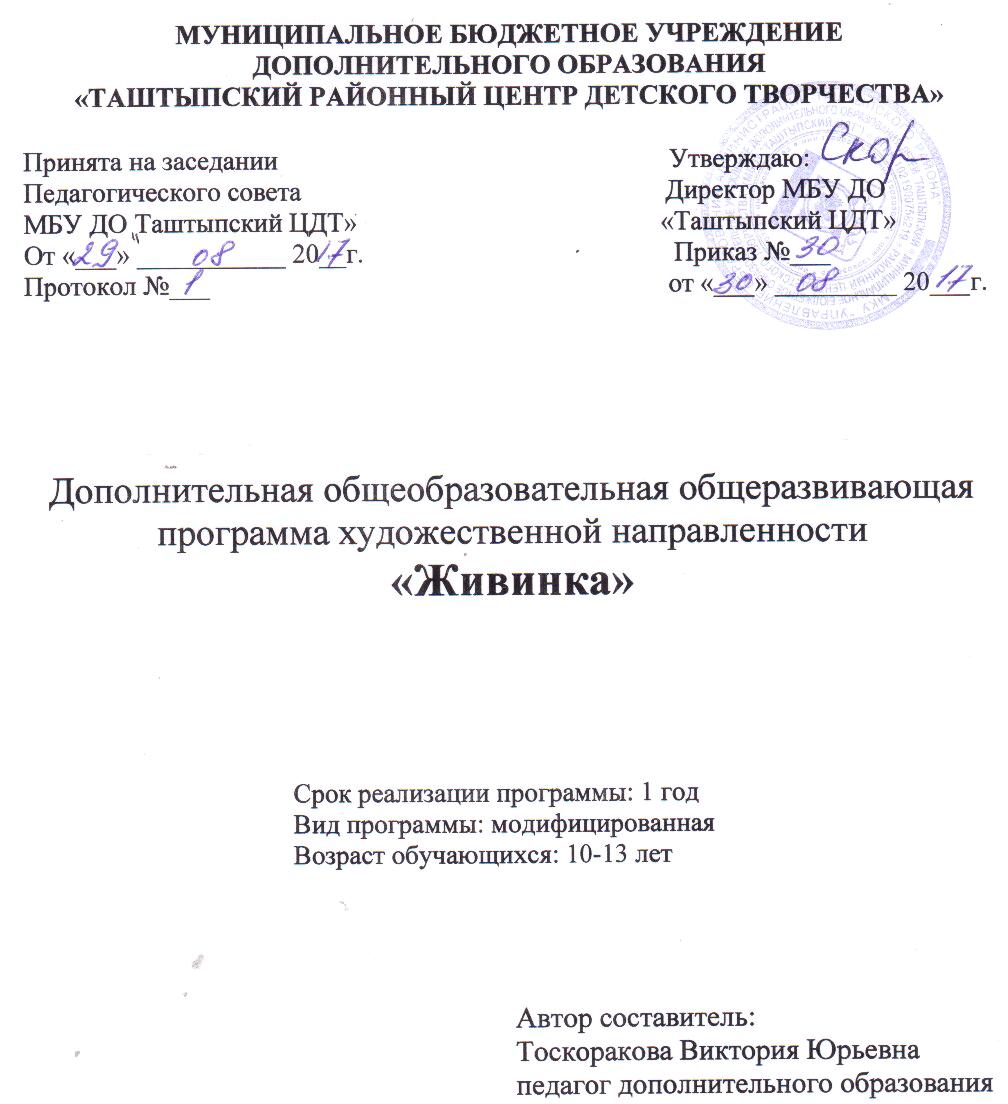 с.Таштып, 2017 г.1.Комплекс основных характеристик дополнительной общеобразовательной общеразвивающей программы                                      1.1Пояснительная записка Направленность программы:  Работа в кружке «Живинка» - художественной направленности: прекрасное средство развития творчества, умственных способностей, моторики, а также конструкторского мышления детей с ограниченными возможностями здоровья (ОВЗ).Актуальность программы: Для определения ребёнка в кружок необходимо руководствоваться, прежде всего, не возрастным критерием, а в первую очередь, тем уровнем физиологического и умственного развития, которому соответствует данный ребёнок. Дети с ОВЗ имеют свои психологические особенности. В этом возрасте наиболее значимыми мотивами являются:          - «потребности во внешних впечатлениях», которые реализуются при участии взрослого, его поддержке и одобрении, что способствует созданию климата эмоционального благополучия;- познавательная потребность, выражающаяся в желании приобретать новые знания;- потребность в общении, принимающая форму желания выполнять важную общественно значимую деятельность, имеющую значение не только для него самого, но и для окружающих взрослых.Отличительные особенности программы состоят: Программа предназначена для работы с детьми с ограниченными возможностями здоровья (ОВЗ). Занятия  проводятся индивидуально. В целях снижения напряжения и перегрузок при проведении занятий используются зрительная гимнастика и физкультурные паузы.Главное в программе – не конкретные знания и умения, полученные ребенком с ОВЗ в кружке, а существенные компоненты развивающейся личности – направленность интересов, мотивы ребенка; опыт общения и анализ отношений к себе, людям, миру; познание себя, самореализация, ведущие потребности, индивидуальные проявления и т.д. Данная программа – не самоцель, а одно из средств помощи ребенку в социальном становлении, показатель его роста в той или иной деятельности.              Кроме того, педагогически организованное совместное занятие  творчеством детей и взрослых может компенсировать определенное отставание в развитии от сверстников. Адресат программы: Кружковое объединение посещают дети с ограниченными возможностями, в возрасте от 10-13 лет. В объединение принимаются дети с ОВЗ, с целью, помочь им реализовать себя как личность и адаптироваться в социальном обществе.Объём программы: Программа художественной направленности рассчитана на один год обучения. Занятия проводятся 2 раза в неделю, по 2 часа (всего 144 часа). За этот период учащиеся должны освоит все материалы, которые были предусмотрены педагогом данного кружка.Формы обучения и виды занятийФорма обучения очная. Формы организации учебного занятия: беседа, выставка, наблюдение, практическое занятие, творческая мастерская.Обучение проводится в двух направлениях:-усвоение теоретических знаний;-формирование практических навыков;Во время реализации программы будут использованы такие формы и методы работы как беседа, объяснение, также выполнение практических заданий. Программа дает возможность заложить основы самостоятельных  трудовых навыков, почувствовать гордость за творение собственных рук, сформировать основные профессиональные знания и умения.Занятия проводятся в основном в практической форме: занятия пластилинографией, аппликацией (салфеток, цветной бумаги), плетение бисером, папье-маше, оформление готовой работы, участие в выставках, применение готовых работ на практике (готовую работу дарят или же оставляют себе). Теоретические занятия: объяснение техники выполнения аппликации, знакомство с материалами которые можно использовать для аппликации, обучение их выполнению на практике.Для контроля успеваемости учеников: проводится с ними беседы, выполняются логические задания. В процессе работы педагог наблюдает за качеством выполнения и степенью самостоятельности учащихся.Уровень программы.Программа определяется возможностью общего разностороннего развития личности учащегося в процессе знакомства ознакомительным уровнем образования по занятию аппликацией, плетением бисера. 1.2 Цель и задачи программы.Цель и задачи программы.Основная цель программы: создание творческой среды для развития художественно-творческих способностей детей с ОВЗ.Задачи:Образовательные:-осваивать знания по различным аспектам декоративно-прикладного творчества: знакомство с простейшими материалами и инструментами, с приемами работы с ними, техникой безопасности при работе;- обучить учащихся простейшим технологиям выполнения работ по декоративно прикладному творчеству.Развивающие:- развивать моторику рук;- развивать у учащихся внимание, воображение, память и чувство цвета;-развивать уверенность в себе, формировать адекватную самооценку.Воспитательные:- формировать аккуратность в работе, усидчивость, терпение и трудолюбие.Программа имеет блочное построение (теория, практика). За время обучения учащиеся должны усвоить простейшие понятия технологические термины,  получить практические навыки обработки различных материалов.. Программа дает возможность заложить основы самостоятельных  трудовых навыков, почувствовать гордость за творение собственных рук, сформировать основные профессиональные знания и умения.                                1.3 Содержание программыУчебный план реализации программы 2017-2018 года обучения.Содержание учебного плана на 2017-2018 года обучения.Раздел 1.  Введение.Знакомство с программой. Правила поведения. Техника безопасности при работе с инструментами и материалами.Раздел 2. Пластилинография (16 ч.)Теория. Занятия пластилинографией, как одно из средств развития мелкой моторики рук и воображения. Виды пластилинографии: изображение лепной картины на горизонтальной поверхности (растирание пальцами), мозаичная пластилинография.Материалы и инструменты, необходимые для выполнения работы: пластилин, белый картон, шаблоны для аппликации, клей, умелые ручки.Практика: Научиться не просто лепить пластилином, но и делать это аккуратно и умело, подбирать цветовую гамму. Чтобы ребёнок кроме развития получал положительные эмоции. Тема работ разнообразна: «Принцесса на лужайке», «Пони», «Котёнок» и.т.д.Форма контроля. Опрос, самоанализ.Раздел 3. Лепка из пластилина (8 ч)Теория. Приёмы лепки: конструктивный (фигурка лепится из отдельных частей), скульптурный или пластический (лепка из одного куска), комбинированный. Модульная лепка (составление мозаики). Использование лепки на форме.Материалы и инструменты для выполнения работы: пластилин, диски, цветной картон.Практика. При лепке фигурок ребята увеличивают усилие и внимание в выполнении работы, что помогает для разработки мышц рук; при увлечении работой у ребят разыгрывается воображение.Лепим из пластилина фигурки, цветы, делаем вазу (маленькую).Форма контроля. Самоанализ.Раздел 4. Аппликация из бумаги (18 ч) Теория. Виды аппликации: обрывная, накладная, модульная.Необходимые материалы и инструменты: шаблоны, цветная бумага, гофрированная бумага, ножницы, клей.ПрактикаАппликация выполняемых работ переходит от лёгкой к сложной, что позволяет учащимся не просто собирать детали шаблона, но и дополнять рисунок своей идеей.Форма контроля. Самоанализ.Раздел 5. Аппликация из салфеток ( 20 ч)Теория. Виды аппликации из салфеток: отрывная, жгутами.Практика. Скручиваем салфетки при помощи рук и клеим их на шаблоны с фигурками.Форма контроля. Самоанализ.Раздел 6. Поделки из разовой посуды (26 ч)Теория. Поделки из одноразовой посуды отличаются простотой изготовления, объёмностью, чёткостью форм и разнообразием.Практика. Поделки из одноразовой посуды получаются объёмными и быстро выполняются. Развивает воображение и фантазию.Форма контроля. Самоанализ, наблюдение педагога за практической работой.Раздел 7. Модульное оригами (18 ч)Теория Треугольный модуль. Способы соединения модулей. Склеивание модулей. Работа с проволокой. Детям с плохо развитой моторикой рук даётся упрощённый вариант техники оригами (+ помощь педагога).Инструменты и материалы, необходимые для работы: ножницы, карандаш, линейка, цветная бумага для принтера.Практика Модульное оригами – довольно увлекательное, но немного трудоёмкое занятие, поэтому для начала берём лёгкие и небольшие работы: геометрический круг, рыбка, цыплёнок, сердечко…Форма контроля. Самоанализ, наблюдение педагога за практической работой.Раздел 8. Плетение бисером (24 ч) Теория. Создание при помощи бисера и металлической проволоки художественных двумерных и трёхмерных композиций.Необходимые материалы и инструменты: бисер разных размеров, проволока, ножницы, схемы и терпение.Практика. Работы выполняются в технике бисероплетения разной степени сложности, что поможет учащимся постепенно осваивать этот вид рукоделия.Форма контроля. Самоанализ, наблюдение педагога за практической работой.Раздел 9. Папье-маше. (8 ч)Теория. Необходимые материалы: пластичная масса (размоченная в воде измельчённая бумага), клей, крахмал, краска, лак. В технике папье-маше изготовляют муляжи, игрушки, шкатулки, лепнину.Практика. Изготовление небольших работ в технике папье-маше.Форма контроля. Анализ, наблюдение педагога за практической работой.                                          1.4 Планируемые результатыК концу года обучения учащиеся должны:знать :- материалы, используемые для выполнения декоративно-прикладного творчества: пластилин, салфетка, разовая посуда, цветная бумага, шаблон, модули для оригами, бисер.- название инструментов необходимые для выполнения работы (ножницы, карандаши, клей, проволока, диски);- правила безопасности во время работы с инструментами;уметь:- правильно пользоваться материалом для поделок;-выполнять аккуратно свою работу;- составлять простые рисунки (композиции);- правильно пользоваться инструментами;Метапредметные результаты:Регулятивные:-самостоятельно выполнять композиции рисунков; -умение координировать свои усилия;-планировать и организовывать свою работу.Коммуникативные:-формирование собственного мнения и позиции;-формирование чувства: вкуса и красоты.Познавательные:-приобретение навыков решения творческих задач.Личностные результаты:-мотивация учебной деятельности;-приобретение творческого опыта.Программа предусматривает коррекционные изменения в зависимости от интересов детей и уровня их подготовки. Вполне возможно, что в ходе учебного процесса потребуется сократить материал по одной теме плана, увеличить по другой, или же изменить его последовательность. Это зависит от повышенной заинтересованности детей по определённому направлению ремесла.2. Комплекс организационно-педагогических условий2.2 Условия реализации программыматериально-техническое обеспечение: Для работы используется методические пособия, которые помогут реализовать задуманное педагогом деятельность на занятиях. Информационное обеспечение: интернет источник, фото-.2.3. Формы аттестацииДля подведения итогов и оценки практической деятельности проводятся промежуточные и итоговые аттестации, предусматривающие проверку творческих работ, обсуждения этапов работы над композицией, тестирование, выставки, участие в конкурсах различных уровней. Итоговая аттестация предполагает проведение индивидуальных выставок.Для отслеживания результативности программы используется следующие формы:Протоколы диагностикиГрамотыДипломы Журнал Готовая работа.Для определения метопредметных результатов используются следующие методики: .Методика:Изучение развития логических операций.2.Методика изучения эмоций.3.Методика «Лесенка» автор В.Г.Щур (самооценка)4. Методика «Домик» (Н.И. Гуткина).5. Методика Г. Дэвиса (определение творческих способностей учащихся).2.4. Критерии выполнения работы.Смотреть в приложении.Методические материалыМетоды обучения: словесный, наглядный практический, объяснительно-иллюстративный.Воспитания: убеждение, поощрение, упражнение, стимулирование, мотивация.Формы организации образовательного процесса: индивидуальная.Педагогические технологии: технология индивидуализации обучения, технология развивающего обучения, коммуникативная технология обучения, технология коллективной творческой деятельности, технология педагогической мастерской, технология решения изобретательских задач, здоровьесберегающая технология.3. Список литературы.1.Н.Ф Барковская. Игрушки из бисера. – Минск, 2006г;2.А.А. Зайцева. Бумажная аппликация. - Москва, 2014г.;3.Ю.Ленгина. Фантазии из одноразовой посуды. - Ростов на дону, 2014 г.;4А.А Зайцева. Модульное оригами. - Москва, 2014 г.;ЮА Майорова. Педсовет. Рисование, аппликация, лепка для дошколят. - Нижний Новгород, 2013.4. Нормативно-правовое сопровождении е программыФедеральный закон об образовании в Российской Федерации от 29 декабря 2012 года № 273-ФЗ.Концепция развития дополнительного образования детей (Распоряжение Правительства РФ от 4 сентября 2014 г. № 1726-р).Приказ МОиН РФ от 29 августа 2013 г. № 1008 "Об утверждении порядка организации и осуществления образовательной деятельности по дополнительным общеобразовательным программам"Приказ Минтруда и социальной защиты РФ от 8 сентября 2015 г. № 613н.      Профессиональный стандарт «Педагог дополнительного образования    детей». Письмо МОиН РФ от 18 ноября 2015 г. N 09-3242 «Методические рекомендации по проектированию дополнительных общеразвивающих программ (включая разноуровневые программы)».Постановление главного государственного санитарного врача РФ от 4 июля 2014 года №41 «Об утверждении СанПиН 2.4.4.3172-14 «Санитарно-эпидемиологические требования к устройству, содержанию и организации режима работы образовательных организаций дополнительного образования детей». Положение о дополнительной общеобразовательной общеразвивающей программе муниципального бюджетного учреждения дополнительного образования «Таштыпский районный Центр детского творчества».Устав МБОУ ДОД « Таштыпский ЦДТ».Приложение:2.4. Оценочные материалы.Диагностическая карта развития детей1.Методика « Лесенка» ( авт.В.Г.Щур) Самооценка.Ребенку показывают нарисованную лесенку с семью ступеньками, и объясняют задание.Инструкция: «Если всех детей рассадить на этой лесенке, то на трех верхних ступеньках окажутся хорошие дети: умные, добрые, сильные, послушные – чем выше, тем лучше (показывают: «хорошие», «очень хорошие», «самые хорошие»). А на трех нижних ступеньках окажутся плохие дети – чем ниже, тем хуже («плохие», «очень плохие», «самые плохие»). На средней ступеньке дети не плохие и не хорошие. Покажи, на какую ступеньку ты поставишь себя. Объясни почему?»После ответа ребенка, его спрашивают: «Ты такой на самом деле или хотел бы быть таким? Пометь, какой ты на самом деле, и каким хотел бы быть». «Покажи, на какую ступеньку тебя поставила бы мама».Используется стандартный набор характеристик: «хороший – плохой», «добрый – злой», «умный – глупый», «сильный – слабый», «смелый – трусливый», «самый старательный – самый небрежный». Количество характеристик можно сократить.В процессе обследования необходимо учитывать, как ребенок выполняет задание: испытывает колебания, раздумывает, аргументирует свой выбор.Если ребенок не дает никаких объяснений, ему следует задать уточняющие вопросы: «Почему ты себя сюда поставил? Ты всегда такой?» и т.д.Ключ:Неадекватно завышенная самооценкаНе раздумывая, ставит себя на самую высокую ступеньку; считает, что мама оценивает его также; аргументируя свой выбор, ссылается на мнение взрослого: «Я хороший. Хороший и больше никакой, это мама так сказала».Завышенная самооценкаПосле некоторых раздумий и колебаний ставит себя на самую высокую ступеньку, объясняя свои действия, называет какие-то свои недостатки и промахи, но объясняет их внешними, независящими от него, причинами, считает, что оценка взрослых в некоторых случаях может быть несколько ниже его собственной: «Я, конечно, хороший, но иногда ленюсь. Мама говорит, что я неаккуратный».Адекватная самооценка  Обдумав задание, ставит себя на 2-ю или 3-ю ступеньку, объясняет свои действия, ссылаясь на реальные ситуации и достижения, считает, что оценка взрослого такая же либо несколько ниже.Заниженная самооценка  Ставит себя на нижние ступеньки, свой выбор не объясняет либо ссылается на мнение взрослого: «Мама так сказала».Если ребенок ставит себя на среднюю ступеньку, это может говорить о том, что он либо не понял задание, либо не хочет его выполнять.Дети с заниженной самооценкой из-за высокой тревожности и неуверенности в себе часто отказываются выполнять задание, на все вопросы отвечают: «Не знаю».Дети с задержкой развития не понимают и не принимают это задание, действуют наобум.Неадекватно завышенная самооценка свойственна детям младшего и среднего дошкольного возраста: они не видят своих ошибок, не могут правильно оценить себя, свои поступки и действия.Самооценка детей 6-7-летнего возраста становится уже более реалистичной, в привычных ситуациях и привычных видах деятельности приближается к адекватной. В незнакомой ситуации и непривычных видах деятельности их самооценка завышенная.2.Методика: Изучение развития логических операций.Тест включает 4 субтеста по 10 проб в каждом.Первый субтест позволяет выявить осведомлённость; второй – умение классифицировать; третий – умение обобщать; четвёртый – подбирать аналогии. Тест информативен для изучения особенностей словесно – логического мышления в начальной школе.Тест можно проводить как индивидуально, так и в группе детей. Каждому ребёнку раздаются листы с заданиями, на которых он отмечает свой вариант ответа ( см. образец бланка заданий).Инструкция к блоку заданий № 1 « Осведомлённость»:« Прочитай первую фразу. Из перечисленных под фразой слов выбери одно слово, которое подходит по смыслу, чтобы закончить эту фразу. Нужное слово подчеркни. Выбирай только одно слово. Например: У сапога всегда есть подошва. Переходи к чтению следующей фразы».Инструкция к блоку заданий № 2 « Исключение понятий»:« Прочитай первый ряд слов. Среди них есть одно, которое не подходит к остальным. Подчеркни его. Прочитай следующий ряд слов и тоже найди слово, не подходящее к остальным четырём словам».Инструкция к блоку заданий № 3 « Обобщение»:« Прочитай первые два слова. Как назвать одним словом или словосочетанием те предметы, о которых идёт речь? Выпиши это слово или словосочетание после двух напечатанных слов. Переходи к следующим двум словам».Инструкция к блоку заданий № 4 « Аналогии»:«Под цифрой один в первом столбике над чертой написано – огурец, а под чертой – овощ. Эти предметы находятся в определённом отношении. Чтобы лучше понять это отношение, можно между словами огурец и овощ вставить какое – либо слово ( глагол, предлог). Например: Огурец – это овощ. В правом столбике надо выбрать из слов под чертой такое слово, которое бы относилось к слову гвоздика так же, как слово овощ к слову огурец.Например: Гвоздика – это … Подчеркни выбранное слово и переходи к следующему заданию».Левый столбик: Огород – морковь ( на огороде растёт морковь).Правый столбик: В саду растёт … Выбери нужное слово и подчеркни его. Дальше выполняй задания самостоятельно.Оценка результатов:По каждому блоку подсчитывается количество правильных ответов. Максимальное количество баллов в каждом блоке – 10. Суммируя количество баллов всех четырёх блоков, получаем общий показатель развития логических операций ребёнка.Оценка результатов детей 8 лет.Уровень развития интеллектуальных операций36 – 40Высокий уровень32 – 35Выше среднего26 – 31Средний уровень20 – 25Ниже среднего19 и менеенизкий уровеньОценка результатов детей 9 лет.Уровень развития интеллектуальных операцийВысокий уровень36- 40Выше среднего32 – 36Средний уровень27 – 31Ниже среднего26 и нижеНизкий уровеньТест развития логических операций.Фамилия, имя………………………………………………………………..Осведомлённость.1.У сапога всегда есть …Шнурок, пряжка, подошва, ремешки, пуговицы.2. В тёплых краях живёт…Медведь, олень, волк, верблюд, пингвин.3. В году…24 месяца, 3 месяца, 12 месяцев, 4 месяца.4. Месяц зимы…Сентябрь, октябрь, февраль, ноябрь, март.5. В нашей стране не живёт…Соловей, страус, аист, синица, скворец.6. Отец старше своего сына…Часто, всегда, никогда, редко, иногда.7. Время суток…Год, месяц, неделя, день, понедельник.8. У деревьев всегда есть…Листья, цветы, плоды, корень, тень.9. Время года…Август, осень, суббота, утро, каникулы.10. Пассажирский транспорт…Комбайн, самосвал, автобус, экскаватор, тепловоз.Исключение понятий.1.Тюльпан, лилия, фасоль, ромашка, фиалка.2.Река, озеро, море, мост, пруд.3.Кукла, прыгалка, песок, мяч, юла.4.Стол, ковёр, кресло, кровать, табурет.5.Тополь, берёза, орешник, липа, осина.6.Курица, петух, орёл, гусь, индюк.7.Окружность, треугольник, четырёхугольник, указка, квадрат.8.Саша, Витя, Стасик, Петров, Коля.9.Число, деление, сложение, вычитание, умножение.10Весёлый, быстрый, грустный, вкусный, осторожный.Обобщение.1.Окунь, карась…2.Метла, лопата…3.Лето, зима…4.Огурец, помидор…5. Сирень, орешник…6.Шкаф, диван…7.Июнь, июль…8.День, ночь…9.Слон, муравей…10.Дерево, цветок…Аналогии.1. огурец гвоздикаОвощ сорняк, цветок, роса, садик, земля2. огород садМорковь забор, грибы, яблоня, колодец, скамейка3. учитель врачУченик очки, больница, палата, больной4. цветок птицаВаза клюв, чайка, гнездо, перья, хвост5. перчатка сапогРука чулки, подошва, кожа, нога, щётка6. тёмный мокрыйСветлый солнечный, скользкий, сухой, тёплый, холодный7. часы градусникВремя стекло, больной, кровать, врач, температура8. машина лодкаМотор река, маяк, парус, волна, берег9. стол полСкатерть мебель, ковёр, пыль, доски, гвозди10. стул иглаДеревянный острая, тонкая, блестящая, короткая, стальная.3.Методика изучения эмоцийПрименяется для обследования подростков и взрослых.Цель: Изучение дифференциации эмоций, определение доминирующего эмоционального состояния.Описание. Для определения эмоционального состояния используется специальная шкала.Дифференциальная шкала эмоцийИнструкция. Оцените по 4-балльной шкале, в какой степени каждое понятие описывает ваше самочувствие в данный момент:1 – совсем не подходит;2 – пожалуй, верно;3 – верно;4 – совершенно верно.Обработка результатов. Подсчитываются суммы баллов по каждой строке (1-10) и эти значения проставляются в графу «Сумма». Так обнаруживаются доминирующие эмоции, позволяющие качественно описать самочувствие обследуемого.
КС – коэффициент самочувствия (КС) определяется следующим образом:если КС >1 – положительное самочувствие;если КС <1 – отрицательное самочувствие, пониженная самооценка на данный период, следовательно, возможно депрессивное состояние – тоскливое настроение, апатия, резкое снижение работоспособности.4.Методика «Домик»Методика «Домик» (Н. И. Гуткина) представляет собой задание на срисовывание картинки с изображением дома, отдельные детали которого состоят из элементов прописных букв. Методика рассчитана на детей в возрасте 5–10 лет и может использоваться для определения готовности ребёнка к школе.Цель исследования: определить способность ребёнка к копированию сложного образца.Задание позволяет выявить умение ребёнка ориентироваться по образцу, точно его копировать, определить особенности развития непроизвольного внимания, пространственного восприятия, сенсомоторной координации и мелкой моторики рук.Материалы: образец рисунка, лист бумаги, карандаш.Ход исследованияПеред выполнением задания ребёнку даётся инструкция: «Перед тобой лежит лист бумаги и карандаш. Нарисуй на этом листе точно такую же картинку, как здесь (перед малышом кладётся лист с изображением дома). Не спеши, будь внимателен, постарайся, чтобы твой рисунок был точно таким же, как на образце. Если ты что-то нарисуешь не так, не стирай резинкой (проследить, чтобы у ребёнка не было резинки). Нужно поверх неправильного рисунка или возле него нарисовать правильно. Тебе понятно задание? Тогда приступай к работе».По ходу выполнения задания необходимо зафиксировать:1. Какой рукой рисует ребёнок (правой или левой).2. Как он работает с образцом: как часто смотрит на него, проводит ли над рисунком-образцом линии, повторяющие контуры картинки, сравнивает ли нарисованное с образцом или рисует по памяти.3. Быстро или медленно проводит линии.4. Отвлекается ли во время работы.5. Высказывания и вопросы во время рисования.6. Сверяет ли после окончания работы свой рисунок с образцом.Когда ребёнок сообщает об окончании работы, ему предлагается проверить, всё ли у него правильно. Если он увидит неточности в своём рисунке, то может их исправить, но это должно быть зафиксировано экспериментатором. Обработка и анализ результатовОбработка экспериментального материала проводится методом подсчёта баллов, которые начисляются за ошибки. Ошибки бывают такими.1. Отсутствие любой детали картины (4 балла). На рисунке может отсутствовать забор (одна или две половины), дым, труба, крыша, штриховка на крыше, окно, линия, изображающая основу дома.2. Увеличение отдельных деталей рисунка более чем в два раза при относительно правильном сохранении размера всего рисунка (3 балла за каждую увеличенную деталь).3. Неправильно изображён элемент рисунка (3 балла). Неправильно могут быть изображены кольца дыма, забор, штриховка на крыше, окно, труба. Причём если неправильно нарисованы палочки, из которых состоит правая (левая) часть забора, то 2 балла начисляется не за каждую неправильную палочку, а за всю правую (левую) часть забора в целом. То же касается и колец дыма, выходящих из трубы, и штриховки на крыше дома: 2 балла начисляется не за каждое неправильное кольцо, а за весь неправильно скопированный дым; не за каждую неправильную линию в штриховке, а за всю штриховку крыши в целом.Правая и левая части забора оцениваются отдельно: так, если неправильно срисована правая часть, а левая скопирована без ошибок (или наоборот), то ребёнок получает за нарисованный забор 2 балла; если же допущены ошибки и в правой, и в левой части, то 4 балла (за каждую часть по 2 балла). Если часть правого (левого) бока забора скопированы правильно, а часть неправильно, то за этот бок забора начисляется 1 балл; то же касается и колец дыма, и штриховки на крыше: если только одна часть колец дыма срисована правильно, то дым оценивается в 1 балл; если только одна часть штриховки на крыше воспроизведена правильно, то вся штриховка оценивается в 1 балл. Неправильно воспроизведенное количество элементов в детали рисунка не считается ошибкой, то есть не важно, сколько будет палочек на заборе, колец дыма или линий в штриховке крыши.4. Неправильное расположение деталей в пространстве рисунка (1 балл). К ошибкам этого вида относятся: расположение забора не на общей с основой дома линии, а выше её, дом как будто висит в воздухе или ниже линии основы дома; смещение трубы к левому краю крыши; существенное смещение окна в любую сторону от центра; расположение дыма более чем на 30° отклонения от горизонтальной линии; основа крыши по размеру соответствует основе дома, а не превышает её (на образце крыша нависает над домом).5. Отклонение прямых линий более чем на 30° от заданного направления (1 балл): вертикальных и горизонтальных линий, из которых состоит дом и крыша; палочек забора; изменение угла наклона боковых линий крыши (расположение их под прямым или тупым углом к основе крыши вместо острого); отклонение линии основы забора более чем на 30° от горизонтальной линии.6. Разрывы между линиями в тех местах, где они должны быть соединены (1 балл за каждый разрыв). В том случае если линии штриховки на крыше не доходят до линии крыши, 1 балл ставится за всю штриховку в целом, а не за каждую неправильную линию штриховки.7. Линии налезают друг на друга (1 балл за каждое налезание). В случае если линии штриховки на крыше залезают за линии крыши, 1 балл ставится за всю штриховку в целом, а не за каждую неправильную линию штриховки.Хорошее выполнение рисунка оценивается в «0» баллов. Таким образом, чем хуже выполнено задание, тем выше суммарная оценка. Однако при интерпретации результатов эксперимента необходимо учитывать возраст ребёнка. Пятилетние дети почти не получают оценки «0» из-за недостаточной зрелости мозговых структур, отвечающих за сенсомоторную координацию.При анализе детского рисунка необходимо обратить внимание на характер линий: очень жирные или «косматые» линии могут свидетельствовать о состоянии тревожности ребёнка. Но вывод о тревожности ни в коем случае нельзя делать лишь на основании этого рисунка. Подозрения необходимо проверить специальными методиками по определению тревожности.Методику «Домик» можно проводить как индивидуально, так и в небольших группах.Результат выполнения методики в баллах определяется не столько для сравнения одного ребёнка с другим, сколько для отслеживания изменений в сенсомоторном развитии одного и того же ребёнка в разном возрасте.6.№п/пНазвание раздела и темыКоличество часовКоличество часовКоличество часовФормы аттестации/контроля№п/пНазвание раздела и темы Всего  Теория ПрактикаФормы аттестации/контроля1Вводное занятие 2ч1ч1чБеседа2Пластилинография1. «Принцесса на лужайке».2. «Пони».3. «Золотая рыбка».4. «Черепаха».5. «Котёнок».6. Слонёнок».7. Яблоко»8. «Лепка вазы»16 ч1ч15чОбсуждениесамоанализ3Лепка из пластилина:1. «Розы».2. «Собака».3. «Гусеницы на листе».4. «Ёжик»8ч-8чОбсуждение самоанализ4Аппликация из бумаги:1. «Божья-коровка».2. «Попугай Гоша».3. «Сова».4. «Ленивый хомячок».5. «Лето мне снится».6. «Цветок Хризантема».7. Аппликация из бумажных листьев».8. «Смешарики».9. «Кот»18ч1ч17 чОбсуждение самоанализ5Аппликация из салфеток:1. «Петушок»2. «Утёнок».3. «Клубника»4. «Бабочка».5. «Рябина под снегом».6. «Снежинка».7. «Ёлочная игрушка».8. «Ёлка»9. «Дед Мороз».10. «Снегурочка».20ч1ч19 чОбсуждение самоанализ6Поделки из разовой посуды:1. Волшебная шляпа».2. «»Ёжик».3. «Хризантема».4. «Божья коровка»5. «Рыбка».6. «Цветочное панно» (4ч).7. «Лебеди на озере (4ч).8. «Снеговик».9. «Пчёлки».10. «Лилии».26ч2ч24чОбсуждение самоанализ7Модульное оригами:1. «Геометрический круг».2. «Рыбка».3. «Сердечко».4. «Цветок георгина» (4ч).5. «Стрекоза».6. «Клубника».7. «Цыплёнок»18ч0,5ч17,5чОбсуждение самоанализ8Плетение бисером:1. Оленёнок».2. «Звезда».3. «Девочка».4. «Петух»5. «Барышня».6. «Браслет».7. «Божья коровка».8. «Бабочка».9. «Кулон».10. «Подвеска для кулона»11. «Овощи: морковь, репа».12. «Овощи: свекла, огурцы».13. «Корзинка для овощей и грибы».14. «Подвеска из разных бусин».28 ч0,5 ч27,5 чОбсуждение самоанализ9Папье –маше:1. «Дерево».2. «Мяч».3. «Птица на ветке»4. «Цветы».8 ч0,5 ч7.5 чОбсуждение самоанализВсего:1447,5136.5ВыставкаКритерии(индикаторы) Высокий уровень (3 балла)Средний уровень(2 балла)Низкий уровень(1 балл)Творческая активность.Повышенный интерес, творческая активность. Ребенок активен, есть интерес к данному виду деятельности, но выполняет работу по указанию педагогаРебенок не активен, выполняет работу без особого желания.Новизна, оригинальность.Субъективная новизна, оригинальность и вариативность как способов решения творческой задачи, так и результата детского творчества. «индивидуальный» подчерк детской продукции.Ребёнок правильно выполняет задание, внесение новых замыслов случайно, с подсказками педагога.Нет новизны и оригинальности в работе, выполняет задание по образцу, с ошибками.Сенсорные способности(чувство цвета, формы).Форма передана точно. Разнообразие цветовой гаммы, передан реальный цвет, выразительность изображения.Есть незначительные искажения. Отступления от окраски.Форма не удалась, искажения значительные. Безразличие к цвету, одноцветность.Композиция. По всей плоскости листа, соблюдается пропорциональность между предметами.На полосе листа с незначительными элементами.Не продуманно, носит случайный характер.Общая ручная умелость.Хорошо развита моторика рук, аккуратность.  Ручная умелость развита.Слабо развита моторика рук. Самостоятельность.Выполняет задание самостоятельно, без помощи. Ребенок самостоятельно выбирает тему, замысел, умеет планировать свои действия, выбирать выразительные средства, доводить начатое дело до конца.Требуется незначительная помощь.Не может самостоятельно выполнять задания, без помощи педагога, необходима поддержка и стимуляция.№Ф.И.РебенкаТворческаяАктивностьНовизна,оригинальностьСенсорныеспособности(чувство цвета, формы)КомпозицияОбщаяРучнаяумелостьСамостоятельностьБаллыМетодика Г.Дэвиса ( определения творческих способностей учащихся)Методика Г.Дэвиса ( определения творческих способностей учащихся)ПсихоДиагностика психолога в школе -Диагностика интеллектуального развитияОПРОСНИК Г. ДЭВИСАМетодика Г. Дэвиса предназначена для определения творческих способностей учащихся. Основополагающим методом исследования является тестирование. Методика предназначена для подростков и юношей 14-17 лет. Исследование проводит педагог-психолог 1 раз в семестр с учащимися школ, ПТУЗ, ССУЗ. Результаты исследования предназначены для преподавателей, воспитателей, кураторов учебных групп, мастеров производственного обучения, социального педагога, классных руководителей. Методика проводится в стандартных условиях учебных заведений (групповая форма тестирования). Интерпретация результатов проводится в соответствии с ключом оценки и обработки данных исследования. 
Прочитайте высказывания. Если Вы согласны с утверждением, то поставьте «+». Если Вы не согласны с утверждением, то поставьте «-».Я думаю, что я аккуратен (тна).Я любил(а) знать, что делается в других классах школы.Я любил(а) посещать новые места вместе с родителями, а не один.Я люблю быть лучшим(ей) в чем-либо.Если я имел(а) сладости, то стремился(ась) их все сохранить у себя.Я очень волнуюсь, если работа, которую я делаю, не лучшая, не может быть мною сделана наилучшим образом.Я хочу понять, как все происходит вокруг, найти причину.В детстве я не был(а) особенно популярен(на) среди детей.Я иногда поступаю по-детски.Когда я что-либо хочу .сделать, то ничего не может меня остановить.Я предпочитаю работать с другими и не могу работать один.Я знаю, когда я могу сделать что-либо по-настоящему хорошее.Если даже я уверен(на), что прав(а), я стараюсь менять свою точку зрения, если со мной не соглашаются другие.Я очень беспокоюсь и переживаю, когда делаю ошибки.Я часто скучаю.Я буду значимым и известным, когда вырасту.Я люблю смотреть на красивые вещи.Я предпочитаю знакомые игры, чем новые.Я люблю исследовать, что произойдет, если я что-либо сделаю.Когда я играю, то стараюсь как можно меньше рисковать.Я предпочитаю смотреть телевизор, чем его делать.Ключ
Креативность (способность к творчеству) — в случае ответов (+) по вопросам: 2, 4, 6, 7. 8, 9, 10, 12, 16, 17, 19 и в случае ответов (-) по вопросам: 1, 3, 5, 11, 13, 14, 15, 18, 20, 21. 
Сумма соответствующих ключу ответов указывает на степень креативности. Чем больше сумма, тем выше креативность.Если сумма соответствующих ключу ответов равна или больше 15, то можно предположить наличие творческих способностей у отвечающего. Педагог должен помнить, что это — еще нереализованные возможности. Главная проблема — помочь в их реализации, так как часто другие особенности характера таких людей мешают им в этом (повышенное самолюбие, эмоциональная ранимость, нерешенность ядерных личностных проблем, романтизм и др.). Нужны такт, общение на равных, постоянное слежение за их творческими продуктами, юмор, периодическое подталкивание на «великие дела» и требовательность. Избегать острой и частой критики, чаще давать свободный выбор темы и режим творческой работы.